Александрова Марина Валентиновна, воспитатель, муниципального дошкольного образовательного учреждения «Детский сад «Чебурашка» городского округа Архангельской области «город Новодвинск»Дидактическая игра:  «Покорми цыплят»(для детей 5-7 лет)Данная дидактическая игра способствует познавательному развитию дошкольников, формированию элементарных математических представлений в категории количество и счет. Игра соединяет в себе наглядность, речь и практические действия, благодаря чему у детей задействуется три сенсорных канала: кинестетический, визуальный и вербальный.Цель и задачи:1. Закреплять количественный и порядковый счет. 2. Закреплять умение отсчитывать определённое количество предметов.3. Закреплять умения называть «соседей» числа. 4. Развивать зрительное внимание,  логическое мышление, память, мелкую моторику рук;5. Воспитывать интерес к математической деятельности.Формы реализации: совместная деятельность педагога с детьми, самостоятельная деятельность детей, для индивидуальной работы с детьми.Игровой материал: 1. Игровое поле с изображением цыплят с вырезанными отверстиями  для киндера «животик», каждый цыпленок обозначен цифрой.2. Баночка с зернышками-вкусняшками.3.Картинки яиц с заданием. 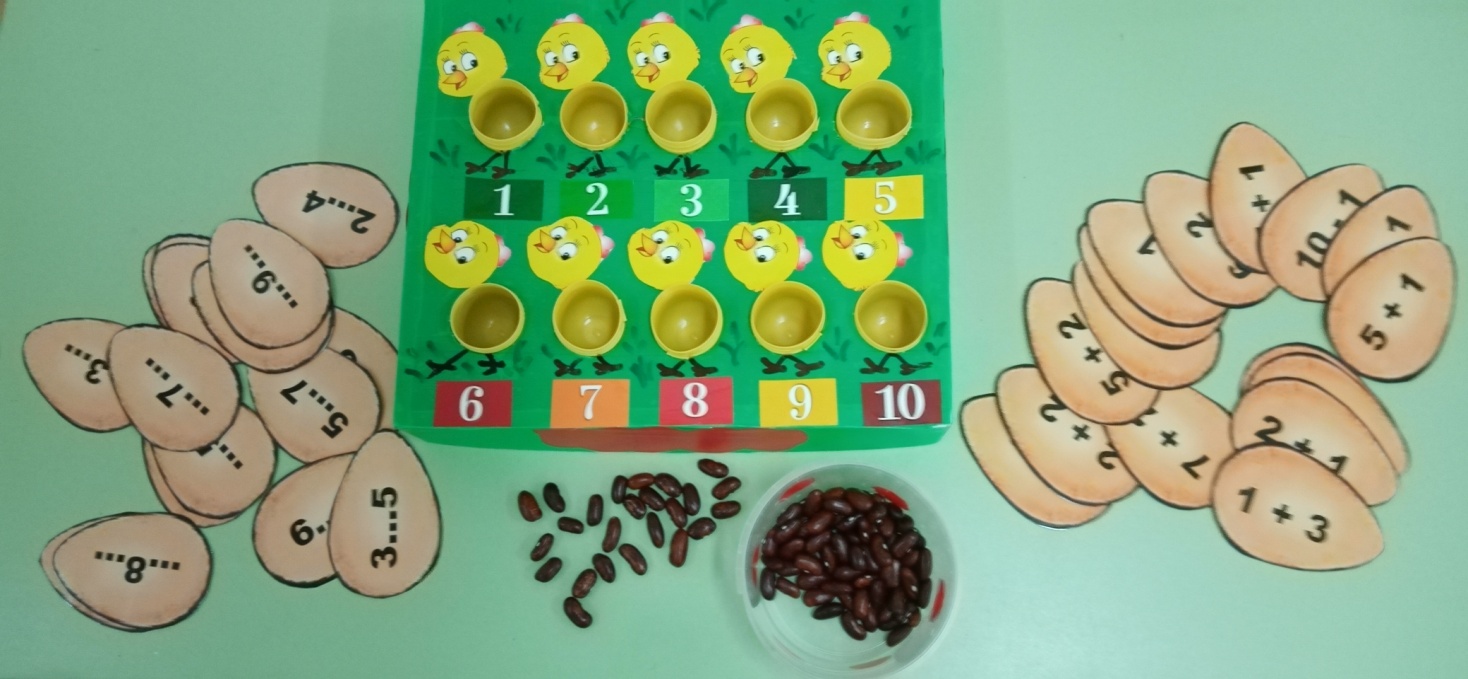 Варианты игр с детьми:Вариант 1- Предложить сосчитать, сколько цыплят вышло на прогулку(количественный счет);- сосчитать их по порядку; (порядковый счет)- какой цыпленок спрятался? (закрыть цыпленка)Вариант 2Предложить ребенку накормить цыплят, но каждому цыпленку нужно дать количество зерен соответствующее его персональному числу. В данном варианте игры ребенок учится отсчитывать нужное количество зерен. Вариант 3Узнать каких цыплят нужно покормить. Выбрать яйцо с заданием «Найди соседа числа…»Вариант 4 Предложить покормить цыпленка, который вылупился из яйца, а для этого нужно сначала решить пример на сложение и вычитание.  Узнать какого цыпленка нужно покормить.